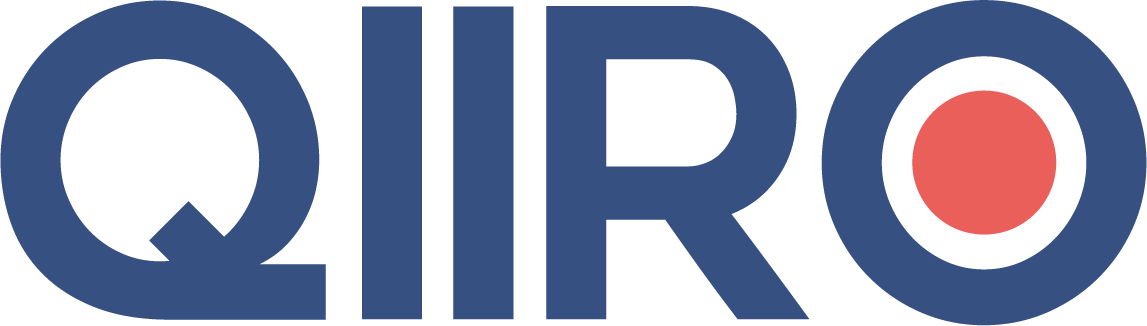 QIIRO vous propose des modèles de documents juridiques éprouvés, à jour des dernières réformes et règlementations en vigueur. Néanmoins, nos modèles restent généraux et nécessitent d’être adaptés.  En cas de doute sur la rédaction ou les conséquences juridiques de l’un de nos modèles de documents, nous vous recommandons l’accompagnement par un professionnel du droit. Attestation de domiciliation d’une associationObjet : Attestation de domiciliation de l’association (nom de l’association).Je soussigné(e), (civilité, nom, prénoms), propriétaire du logement situé à l’adresse (adresse de la domiciliation projetée), accepte la domiciliation ainsi que la fixation du siège social de l’association (nom de l’association) à l’adresse mentionnée ci-dessus. Fait pour valoir ce que de droit.Fait à (ville), le (date).(Nom, Prénoms) (Signature)